Р І Ш Е Н Н Явід «  25  »      11      2013р.                                                                    Протокол № 4/4м. БровариПро підсумки літньої оздоровчої кампанії 2013 рокуЗаслухавши інформацію спеціаліста відділу освіти Шелеста О.І. про підсумки літньої оздоровчої кампанії 2013 року, колегія відділу освіти ВИРІШИЛА: Інформацію спеціаліста відділу освіти Шелеста О.І. про підсумки літньої оздоровчої кампанії 2013 року взяти до відома.Керівникам загальноосвітніх навчальних закладів району:розробити і затвердити методичні та організаційні документи, необхідні для відкриття й організації роботи дитячого оздоровчого табору;розробити цикл заходів з профілактики травматизму та упередження нещасних випадків з дітьми й учнівською молоддю, які перебуватимуть на відпочинку в дитячих оздоровчих таборах.Контроль за виконанням даного рішення покласти на спеціаліста відділу освіти Шелеста О.І.Голова колегії 		В.В.ТкачукСекретар колегії		І.О.БіланБРОВАРСЬКА   РАЙОННА   ДЕРЖАВНА   АДМІНІСТРАЦІЯ  КИЇВСЬКОЇ  ОБЛАСТІВІДДІЛ ОСВІТИ07400, м. Бровари,  вул. Шевченка, 21 тел. 5-41-92,  E-mail: vobrovaru_rn@ukr.net,  Web: www.brovarskyi-rvo.edukit.kiev.ua /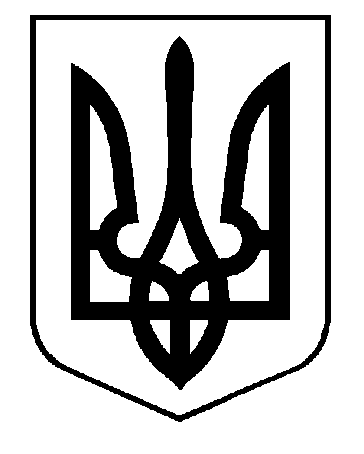 